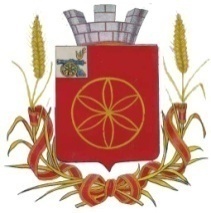 КОМИССИЯ ПО ДЕЛАМ НЕСОВЕРШЕННОЛЕТНИХ И ЗАЩИТЕ ИХ ПРАВ В                         МУНИЦИПАЛЬНОМ ОБРАЗОВАНИИ РУДНЯНСКИЙ  РАЙОН
СМОЛЕНСКОЙ  ОБЛАСТИ      г.Рудня,  ул.  Киреева,93
8(48141) 4-22-76                                                                                                УТВЕРЖДЕН							Постановлением комиссии по делам 
                                                                       несовершеннолетних и защите 
                                                                       их прав в МО Руднянский район                                                                       Смоленской области							         № 14 от 03.07.2019 г.Межведомственный комплексный план по профилактике правонарушений и снижению уровня преступности среди несовершеннолетних на территории муниципального образования Руднянский район Смоленской области на 2019 годЦель:    1. Снижение  уровня  правонарушений и  преступлений  среди несовершеннолетних на территории муниципального образования Руднянский район Смоленской области.   2. Совершенствование  работы  служб  системы  профилактики  безнадзорности и  правонарушений несовершеннолетних при  проведении  профилактической  работы  с  несовершеннолетними и  их родителями.Основные  задачи: - предупреждение  противоправных действий   среди несовершеннолетних; - пропаганда  здорового  образа  жизни  среди  подростков и  молодежи;  - защита  прав  и  законных  интересов  несовершеннолетних. Ожидаемые  результаты в процессе реализации плана:     - снижение  уровня  правонарушений и  преступлений, совершенных  несовершеннолетними.  Председатель комиссии                                                                         В.А. РоманенкоОтветственный секретарь комиссии                                                     О.И. Нестерова№ппПланируемые мероприятияСрокисполненияОтветственный1. Предупреждение вовлечения несовершеннолетних в совершение антиобщественных действий и совершение преступлений1. Предупреждение вовлечения несовершеннолетних в совершение антиобщественных действий и совершение преступлений1. Предупреждение вовлечения несовершеннолетних в совершение антиобщественных действий и совершение преступлений1. Предупреждение вовлечения несовершеннолетних в совершение антиобщественных действий и совершение преступлений1.1.Распространение памяток, буклетов правовой направленности в образовательных учреждения районаВ течение годаОбразовательные учреждения, отдел образования, КДН и ЗП, ПДН 1.2.Выявление и постановка на учет органами системы профилактики несовершеннолетних, склонных к совершению преступлений, осуществление контроля за нимиВ течение годаПДН, КДН и ЗП, образовательные учреждения, органы опеки1.3.Проведение совместных межведомственных мероприятий по профилактике совершения преступлений и правонарушений несовершеннолетнимиВ течение годаПДН, КДН и ЗП, органы опеки1.4.Разработка тематических памяток для несовершеннолетних и их родителейВ течение годаКДН и ЗП, органы системы профилактики2. Предупреждение вовлечения несовершеннолетних в потреблениеалкоголя, наркотических и психотропных веществ2. Предупреждение вовлечения несовершеннолетних в потреблениеалкоголя, наркотических и психотропных веществ2. Предупреждение вовлечения несовершеннолетних в потреблениеалкоголя, наркотических и психотропных веществ2. Предупреждение вовлечения несовершеннолетних в потреблениеалкоголя, наркотических и психотропных веществ2.1.Популяризация среди подростков и молодежи здорового образа жизнипланируемый периодОрганы системы профилактики2.2.Вовлечение несовершеннолетних в работу кружков и секций, волонтерскую деятельностьВ течение годаОрганы системы профилактики2.3.Организация воспитательной и индивидуальной профилактической работы с учащимися, имеющими склонность к вредным привычкамВ течение года Образовательные учреждения2.4.Проведение районных акций «Мы за здоровый образ жизни!», «Спорт-альтернатива пагубным привычкам» с учащимися образовательных учреждений района, в том числе состоящими на ведомственных профилактических учетах           В течение года Отдел образования, образовательные учреждения, КДН и ЗП2.5.Распространение в образовательных учреждениях информации об анонимном телефоне доверияВ течение года Образовательные учреждения 3. Мероприятия, направленные на предупреждение вовлечениянесовершеннолетних в преступную деятельность3. Мероприятия, направленные на предупреждение вовлечениянесовершеннолетних в преступную деятельность3. Мероприятия, направленные на предупреждение вовлечениянесовершеннолетних в преступную деятельность3. Мероприятия, направленные на предупреждение вовлечениянесовершеннолетних в преступную деятельность3.1.Выявление лиц, вовлекающих несовершеннолетних в преступную деятельностьВ течение года Органы системы профилактики3.2.Рассмотрение на заседании комиссии вопросов состояния подростковой преступности, принятие мер реагирования в зависимости от роста количества преступленийЕжеквартальноКДН и ЗП, ПДН, органы системы профилактики3.3Выявление несовершеннолетних на ранней стадии употребления спиртных напитков, наркотических и психотропных  веществ. Регулярное проведение сверок несовершеннолетних, состоящих на учета за употребление спиртных напитков, наркотических и психотропных  веществЕжеквартальноКДН и ЗП, ПДН, ОГБУЗ «Руднянская ЦРБ» 3.4.Размещение в СМИ материалов, направленных на создание образа положительного молодого человека, не нарушающего законодательство, активно участвующего в общественной жизниВ течение годаОрганы системы профилактики